Игра Дубль «Дорожные знаки» для дошкольниковПредлагаю вашему вниманию настольно-печатную игру дубль "Дорожные знаки" для детей дошкольного и младшего школьного возраста.

Играть могут от 2 до 4 игроков старше 4 лет

Цель: закрепление знаний детей о дорожных знаках, повышение интереса к безопасности дорожного движения.
Задачи:
- закрепить знания детей о различных дорожных знаках;
- развивать у детей память, внимание, за счет умения правильно определять и называть дорожные знаки;
- прививать интерес к игре, воспитывать умение работать в коллективе.

Игра состоит из:
- 13 круглых карточек по 4 изображения на каждой;
- 13 прямоугольных карточек с 1 изображением.
На карточках изображены дорожные знаки. Картинки расположены таким образом, что на любой отдельно взятой паре кружков обязательно присутствует одно совпадающее изображение. Суть игры заключается в том, чтобы как можно быстрее обнаружить его и назвать вслух.
Играть могут от 2 до 4 игроков одновременно.

Для создания игры вам нужно распечатать карточки на цветном принтере, вырезать их и для того, чтобы они были более плотными, можно наклеить на картон или заламинировать.Разминка
Перед игрой предлагаем провести разминку. Располагаем перед детьми 13 прямоугольных карточек рубашками вверх. Дети по очереди выбирают по одной карточке, переворачивают и называют дорожный знак, который на ней изображен и что он означает. Если ребенок затрудняется назвать знак самостоятельно, то остальные дети могут ему подсказать. После того, как все знаки названы, переходим к основной игре в дубль «Дорожные знаки».ИГРА № 1Цель: собрать как можно больше карточек.
Подготовка к игре:
- колоду карточек перетасовать;
- перед каждым игроком положить по одной карточке рубашкой вверх;
- оставшуюся колоду с карточками поместите в центр изображением вверх.
Правила и ход игры:
Сначала игроки одновременно переворачивают свою карточку лицевой стороной вверх.
Каждый игрок старается как можно быстрее найти изображение на своей карточке, совпадающее с изображением на верхней карточке в колоде.
Первый, кто найдет совпадение изображения того или иного дорожного знака, должен назвать его, после чего он может забрать эту карточку из колоды и положить перед собой, поверх своей карточки.
Таким образом в колоде открывается новая карточка.
Игра продолжается до тех пор, пока в колоде не закончатся все карточки.
Игра заканчивается тогда, когда все карточки окажутся у игроков.
После этого начинается подсчет карточек у каждого игрока. Выигрывает тот, кто набрал больше всего карточек.ИГРА №2Цель: быстрее всех избавиться от карточек.
Подготовка к игре:
- колоду карточек перетасовать;
- раздать игрокам все карты, последнюю положить в центр лицевой стороной вверх;
- каждый игрок переворачивает свою колоду карт рубашкой вверх.
Правила и ход игры:
Сначала игроки одновременно переворачивают свою колоду лицевой стороной вверх.
Каждый игрок старается как можно быстрее найти изображение на своей карточке, совпадающее с изображением на верхней карточке в колоде.
Первый, кто найдет совпадение изображения того или иного дорожного знака, должен назвать его, после чего он может сбросить свою карточку из колоды поверх карточки, которая находится в центре.
Таким образом в центре появляется новая карточка.
Игра заканчивается тогда, когда один из игроков избавиться от всех своих карточек.
Выигрывает тот, кто первый сбросил все карточки.

Успехов в игре!!!

P.S. Если 13 прямоугольных карточек распечатать в двойном количестве, то можно получить еще одну игру «Мемори».Карточки для игры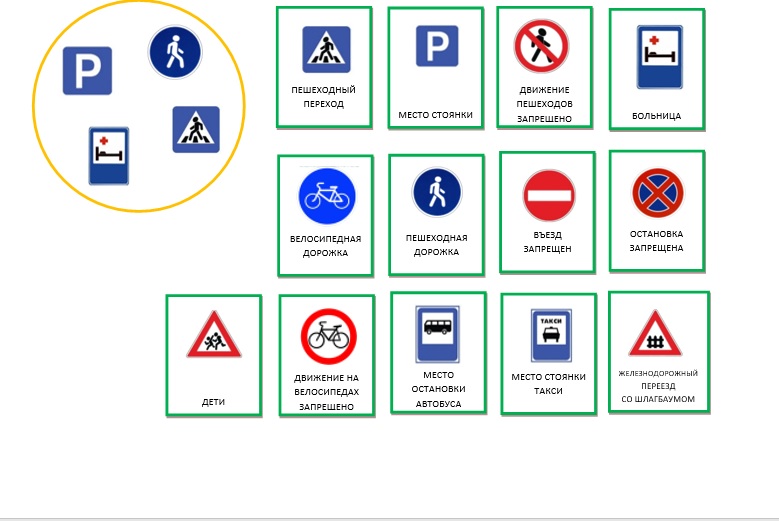 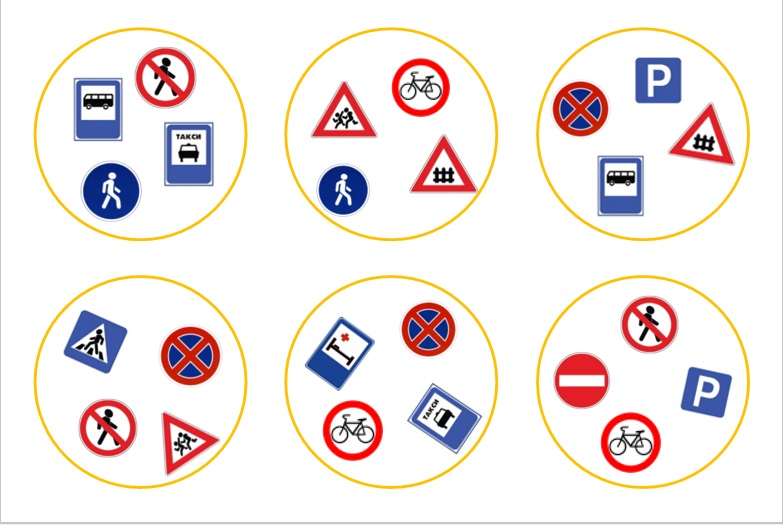 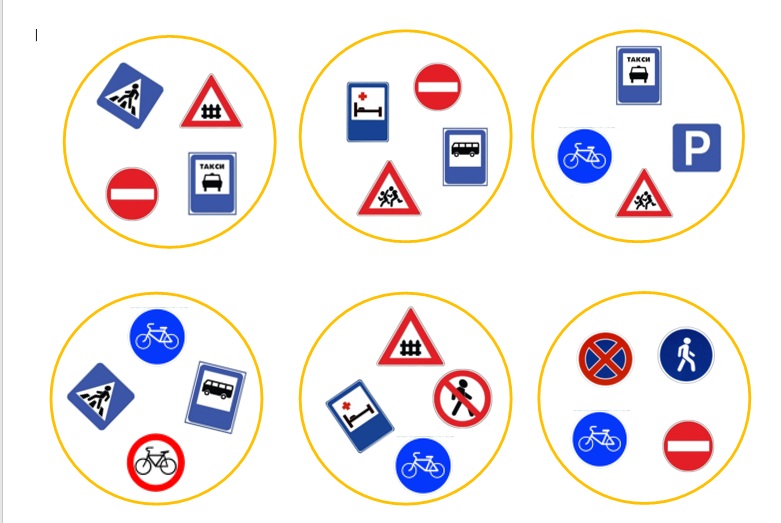 